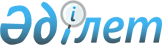 2013 жылда қоғамдық жұмыстарды ұйымдастыру туралыМаңғыстау облысы Бейнеу ауданы әкімдігінің 2012 жылғы 19 желтоқсандағы № 180 қаулысы. Маңғыстау облысының Әділет департаментінде 2013 жылғы 09 қаңтардағы № 2190 тіркелді

      Қазақстан Республикасының 2001 жылғы 23 қаңтардағы «Халықты жұмыспен қамту туралы» Заңына, Қазақстан Республикасы Үкіметінің 2001 жылғы 19 маусымдағы № 836 «Халықты жұмыспен қамту туралы» Қазақстан Республикасының 2001 жылғы 23 қаңтардағы Заңын іске асыру жөніндегі шаралар туралы» қаулысына сәйкес аудандық әкімдік ҚАУЛЫ ЕТЕДІ:



      1. Қоса беріліп отырған қосымшаға сәйкес 2013 жылы қоғамдық жұмыстар жүргізілетін ұйымдардың тізбесі бекітілсін.



      2. Осы қаулыны орындау «Бейнеу аудандық жұмыспен қамту және әлеуметтік бағдарламалар бөлімі» мемлекеттік мекемесінің бастығы Б.Өмірбековке жүктелсін.



      3. «Бейнеу аудандық экономика және қаржы бөлімі» мемлекеттік мекемесінің бастығы М.Нысанбаевқа қаулыда көрсетілген шаралардың орындалуы үшін қаржы қарау тапсырылсын.



      4. Осы қаулының орындалуын бақылауды өзіме қалдырамын.



      5. Осы қаулы әділет органдарында мемлекеттік тіркелген күннен бастап күшіне енеді және алғаш ресми жарияланғаннан кейін күнтізбелік он күн өткен соң қолданысқа енгізіледі.

 

       Аудан әкімінің

      міндетін атқарушы                       Қ.Әбілшеев

 

 «КЕЛІСІЛДІ»

 «Бейнеу аудандық жұмыспен қамту және

әлеуметтік бағдарламалар бөлімі»

мемлекеттік мекемесінің бастығы

Б.Өмірбеков

19 желтоқсан 2012 жыл

 «Бейнеу аудандық экономика және

қаржы бөлімі» мемлекеттік мекемесінің

бастығы М.Нысанбаев

19 желтоқсан 2012 жыл

 

Аудандық әкімдіктің 2012 жылғы

19 желтоқсандағы № 180 қаулысына

қосымша

  

2013 жылы қоғамдық жұмыстарды жүргізетін ұйымдардың тізбесі

 
					© 2012. Қазақстан Республикасы Әділет министрлігінің «Қазақстан Республикасының Заңнама және құқықтық ақпарат институты» ШЖҚ РМК
				Р/с
Ұйымдардың атауы
Адам саны
Жұмыс түрі
Жұмыс көле-

мі
(метр/
квад-

рат)
Жұмыс мер-

зімі (ай)
Еңбек-

ақысы-

ның мөлше-

рi
(ең төмен-

гі жалақы)
Қаржы-

ландыру көзі
123456781.«Төлеп селолық округі әкімінің аппараты» мемлекеттік мекемесі6Ауыл аума-

ғында, әлеу-

меттік-мәде-

ни объек-

тілер-

де жөндеу, таза-

лық жүргі-

зу25061Жергі-

лікті бюджет2.«Бейнеу селосы әкімінің аппараты» мемлекеттік мекемесі20Авто-

мобиль жолда-

рын, бордюр, тро-

туар-

ларды таза-

лау және салу 25061,5Жергі-

лікті бюджет2.«Бейнеу селосы әкімінің аппараты» мемлекеттік мекемесі80Ауыл аума-

ғында, әлеу-

меттік-мәде-

ни объек-

тілер-

де жөндеу, таза-

лық жүргі-

зу25061Жергі-

лікті бюджет3.«Боранқұл селолық округі әкімінің аппараты» мемлекеттік мекемесі30Ауыл аума-

ғында, әлеу-

меттік-мәде-

ни объек-

тілер-

де жөндеу, таза-

лық жүргі-

зу25061Жергі-

лікті бюджет4.«Ақжігіт селолық округі әкімінің аппараты» мемлекеттік мекемесі6Ауыл аума-

ғында, әлеу-

меттік-мәде-

ни объек-

тілер-

де жөндеу, таза-

лық жүргі-

зу25061Жергі-

лікті бюджет5.«Сарға селолық округі әкімінің аппараты» мемлекеттік мекемесі6Ауыл аума-

ғында, әлеу-

меттік-мәде-

ни объек-

тілер-

де жөндеу, таза-

лық жүргі-

зу25061Жергі-

лікті бюджет6.«Есет селолық округі әкімінің аппараты» мемлекеттік мекемесі6Ауыл аума-

ғында, әлеу-

меттік-мәде-

ни объек-

тілер-

де жөндеу, таза-

лық жүргі-

зу25061Жергі-

лікті бюджет7.«Тұрыш селолық округі әкімінің аппараты» мемлекеттік мекемесі6Ауыл аума-

ғында, әлеу-

меттік-мәде-

ни объек-

тілер-

де жөндеу, таза-

лық жүргі-

зу25061Жергі-

лікті бюджет8.«Сыңғырлау селолық округі әкімінің аппараты» мемлекеттік мекемесі6Ауыл аума-

ғында, әлеу-

меттік-мәде-

ни объек-

тілер-

де жөндеу, таза-

лық жүргі-

зу25061Жергі-

лікті бюджет9.«Сам селолық округі әкімінің аппараты» мемлекеттік мекемесі6Ауыл аума-

ғында, әлеу-

меттік-мәде-

ни объек-

тілер-

де жөндеу, таза-

лық жүргі-

зу25061Жергі-

лікті бюджет10«Ноғайты селолық округі әкімінің аппараты» мемлекеттік мекемесі2Ауыл аума-

ғында, әлеу-

меттік-мәде-

ни объек-

тілер-

де жөндеу, таза-

лық жүргі-

зу25061Жергі-

лікті бюджет1234567811«Тәжен селосы әкімінің аппараты» мемлекеттік мекемесі4Ауыл аумағында, әлеуметтік-

мәдени объектілерде жөндеу, тазалық жүргізу25061Жергі-

лікті бюджет12«Бейнеу орталық аудандық ауруханасы» мемлекеттік коммуналдық қазыналық кәсіпорыны 20Аумақты көгалдандыру және тазалау25061Жергі-

лікті бюджет13Бейнеу аудандық әкімдігінің «Акиматсервис» мемлекеттік коммуналдық мекемесі60Аумақты көгалдандыру және тазалау, тарихи ескерткіштерді қалпына келтіру25061Жергі-

лікті бюджет14Шаруашылық жүргізу құқығындағы Бейнеу аудандық әкімиятының «Бейнеусусервис» мемлекеттік коммуналдық кәсіпорыны 30Аумақты көгалдандыру және тазалау, әлеуметтік-

мәдени объектілерді жөндеу25061Жергі-

лікті бюджет15«Маңғыстау облысы бойынша экономикалық қылмысқа және сыбайлас жемқорлыққа қарсы күрес департаментінің Бейнеу аймағы бойынша қаржы полициясы бөлімі» мемлекеттік мекемесі3Аумақты көгалдандыру және тазалау, хабарламалар тарату, құжаттармен жұмыс25061Жергі-

лікті бюджет16«Маңғыстау облысы салық департаментінің Бейнеу ауданы бойынша салық басқармасы» мемлекеттік мекемесі25Аумақты көгалдандыру және тазалау, хабарламалар тарату, құжаттармен жұмыс25061Жергі-

лікті бюджет17«Бейнеу ормандар және жануарлар дүниесін қорғау жөніндегі» мемлекеттік мекемесі4Аумақты көгалдандыру және тазалау, құжаттармен жұмыс25061Жергі-

лікті бюджет18«Бейнеу балабақшасы» мемлекеттік коммуналдық қазыналық кәсіпорыны 10Аумақты көгалдандыру және тазалау, құжаттармен жұмыс25061Жергі-

лікті бюджет19«Бейнеу аудандық қорғаныс істері жөніндегі бөлімі» мемлекеттік мекемесі11Аумақты көгалдандыру және тазалау, әскерге шақыру қағаздарын тарату25061Жергі-

лікті бюджет20«Маңғыстау облыстық ішкі істер департаментінің Бейнеу аудандық ішкі істер бөлімі» мемлекеттік мекемесі10Аумақты көгалдандыру және тазалау, құжаттармен жұмыс25061Жергі-

лікті бюджет21Бейнеу аудандық әкімдігінің «Алтын ұя балабақшасы» мемлекеттік коммуналдық қазыналық кәсіпорны 4Аумақты көгалдандыру және тазалау25061Жергі-

лікті бюджет22Бейнеу аудандық әкімдігінің «Балауса балабақшасы» мемлекеттік коммуналдық қазыналық кәсіпорны4Аумақты көгалдандыру және тазалау25061Жергі-

лікті бюджет23«Қазақстан Республикасы еңбек және халықты әлеуметтік қорғау министрлігінің зейнетақы төлеу жөніндегі мемлекеттік орталығы» республикалық мемлекеттік қазыналық кәсіпорнының Маңғыстау облыстық филиалы» Бейнеу аудандық бөлімшесі6Құжат-

тармен жұмыс, аумақ-

ты көгал-

данды-

ру және таза-

лау25061Жергі-

лікті бюджет24Маңғыстау облыстық Төтенше жағдайлар Департаменті-

нің «Өрт сөндіру және апаттық – құтқару жұмыстары қызметі» мемлекеттік мекемесінің Бейнеу аудандық № 6 өрт сөндірі бөлімі3Құжат-

тармен жұмыс, аумақ-

ты көгал-

данды-

ру және таза-

лау25061Жергі-

лікті бюджет25Қазақстан Республикасы Төтенше жағдайлар министрлігі Маңғыстау облыстының Төтенше жағдайлар Департаменті-

нің Бейнеу ауданының төтенше жағдайлар бөлімі» мемлекеттік мекемесі3Құжат-

тармен жұмыс, аумақ-

ты көгал-

данды-

ру және таза-

лау25061Жергі-

лікті бюджет26Қазақстан Республикасы қаржы министрлігі қазынашылық комитеті Маңғыстау облысы бойынша қазынашылық департаменті-

нің «Бейнеу аудандық қазынашылық басқармасы» мемлекеттік мекемесі2Құжат-

тармен жұмыс, аумақ-

ты көгал-

данды-

ру және таза-

лау25061Жергі-

лікті бюджетБарлығы373